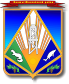 МУНИЦИПАЛЬНОЕ ОБРАЗОВАНИЕХАНТЫ-МАНСИЙСКИЙ РАЙОНХанты-Мансийский автономный округ – ЮграАДМИНИСТРАЦИЯ ХАНТЫ-МАНСИЙСКОГО РАЙОНАП О С Т А Н О В Л Е Н И Еот 24.11.2017                                                                                                № 348г. Ханты-МансийскОб утверждении порядков предоставления субсидий на возмещение затрат или недополученных доходов субъектам, оказывающим отдельные услуги на территории Ханты-Мансийского районаВ целях эффективной реализации полномочий на основании 
статей 15 и 17 Федерального закона от 6 октября 2003 года № 131-ФЗ 
«Об общих принципах организации местного самоуправления 
в Российской Федерации», в соответствии со статьей 78 Бюджетного кодекса Российской Федерации, постановлением Правительства Российской Федерации от 6 сентября 2016 года № 887 «Об общих требованиях к нормативным правовым актам, муниципальным правовым актам, регулирующим предоставление субсидий юридическим лицам 
(за исключением субсидий государственным (муниципальным) учреждениям), индивидуальным предпринимателям, а также физическим лицам – производителям товаров, работ, услуг»:1. Утвердить:1.1. Порядок предоставления субсидии на возмещение затрат организациям, предоставляющим населению услуги по тарифам, 
не обеспечивающим издержки бань на территории Ханты-Мансийского района, согласно приложению 1. 1.2. Порядок предоставления субсидий на возмещение недополученных доходов организациям, осуществляющим реализацию электрической энергии предприятиям жилищно-коммунального и агропромышленного комплексов, субъектам малого и среднего предпринимательства, организациям бюджетной сферы в зоне децентрализованного электроснабжения на территории Ханты-Мансийского района, по цене электрической энергии зоны централизованного электроснабжения, согласно приложению 2. 1.3. Порядок предоставления субсидий организациям, оказывающим услуги по утилизации (захоронению) твердых коммунальных отходов на территории Ханты-Мансийского района, согласно приложению 3. 2. Признать утратившим силу постановление администрации Ханты-Мансийского района от 11 апреля 2017 года № 99 «Об утверждении порядков предоставления субсидий на возмещение затрат или недополученных доходов субъектам, оказывающим отдельные услуги на территории Ханты-Мансийского района» 3. Опубликовать настоящее постановление в газете «Наш район» 
и разместить на официальном сайте администрации Ханты-Мансийского района.4. Контроль за выполнением постановления возложить 
на заместителя главы района, директора департамента строительства, архитектуры и ЖКХ.И.о. главы Ханты-Мансийского района		                         Т.Ю.Горелик Приложение 1к постановлению администрацииХанты-Мансийского района   от 24.11.2017 № 348Порядок предоставления субсидии на возмещение затрат организациям, предоставляющим населению услуги по тарифам, не обеспечивающим издержки бань на территории Ханты-Мансийского районаРаздел I. Общие положения1. Настоящий Порядок регулирует предоставление субсидии 
на возмещение затрат организациям, оказывающим населению услуги 
по тарифам, не обеспечивающим издержки бань на территории Ханты-Мансийского района (далее – Порядок).2. Для целей настоящего Порядка применяются следующие понятия:1) Получатель субсидии – юридическое лицо (за исключением государственных (муниципальных учреждений), оказывающее населению банные услуги по тарифам, установленным в соответствии с действующим законодательством Российской Федерации;2) тариф – цена, установленная в соответствии с нормативными правовыми актами Ханты-Мансийского района на основании действующего законодательства Российской Федерации; 3) отчетный период – месяц, в котором фактически оказаны услуги.3. Цель предоставления субсидии – возмещение затрат в связи 
с оказанием населению услуг по тарифам, не обеспечивающим издержки бань (далее – услуги), по следующим направлениям понесенных расходов:1) производственные расходы (на сырье и материалы, общехозяйственные расходы, прочие производственные расходы); 2) ремонтные расходы;3) административные расходы;4) сбытовые расходы гарантирующих организаций;5) расходы на амортизацию основных средств и нематериальных активов, учитываемые в необходимой валовой выручке;6) расходы на арендную плату и лизинговые платежи в отношении имущества, используемого для оказания банных услуг;7) расходы, связанные с оплатой фонда оплаты труда основных работников, уплатой налогов и сборов.4. Главным распорядителем средств бюджета Ханты-Мансийского района, до которого в соответствии с бюджетным законодательством Российской Федерации как получателя бюджетных средств доведены 
в установленном порядке лимиты бюджетных обязательств 
на предоставление субсидий на соответствующий финансовый год (соответствующий финансовый год и плановый период) по настоящему Порядку, является департамент строительства, архитектуры и жилищно-коммунального хозяйства администрации Ханты-Мансийского района (далее – Уполномоченный орган).5. Средства, полученные из бюджета Ханты-Мансийского района 
в форме субсидии, предоставляются на безвозмездной и безвозвратной основе, носят целевой характер, использование на иные цели запрещено.6. Право на получение субсидии имеет Получатель субсидии, соответствующий следующим критериям:1) осуществляет деятельность по оказанию услуг бань населению на территории Ханты-Мансийского района;2) тарифы на услуги бань установлены соответствующими нормативными правовыми актами.Раздел II. Условия и порядок предоставления субсидий7. Для заключения соглашения (договора) Получатель субсидии предоставляет (нарочно в Уполномоченный орган или в МФЦ, почтовым отправлением в Уполномоченный орган) следующие документы:1) письменное заявление по форме согласно приложению 1 
к настоящему Порядку;2) информационную карту по форме согласно приложению 2 
к настоящему Порядку;3) расчет плановой суммы субсидии в разбивке по кварталам по населенным пунктам Ханты-Мансийского района по форме согласно приложению 3 к настоящему Порядку.8. Документы на бумажном носителе подаются в сброшюрованном виде с описью прилагаемых документов и указанием сквозной нумерации страниц.Документы для заключения соглашения (договора) Получателем субсидий подаются не ранее дня вступления в силу решения Думы Ханты-Мансийского района о бюджете Ханты-Мансийского района на очередной финансовый год и плановый период (далее – местный бюджет).9. Уполномоченный орган регистрирует документы, указанные 
в пункте 7 настоящего Порядка, в день их получения и в срок не позднее 
3 рабочих дней со дня такой регистрации запрашивает в порядке межведомственного информационного взаимодействия следующие документы и (или) информацию:1) в Федеральной налоговой службе (Межрайонной инспекции Федеральной налоговой службы России № 1 по Ханты-Мансийскому автономному округу – Югре) – выписку из Единого государственного реестра юридических лиц;2) в Федеральной службе государственной статистики (Территориальном органе Федеральной службы государственной статистики    по      Ханты-Мансийскому    автономному  округу –  Югре) –уведомление органа государственной статистики.10. Получатель субсидии вправе по собственной инициативе 
в дополнение к документам, указанным в пункте 7 настоящего Порядка, представить документы, указанные в пункте 9 настоящего Порядка.11. Уполномоченный орган в течение 15 рабочих дней со дня получения документов, указанных в пунктах 7, 9 настоящего Порядка, рассматривает их и принимает одно из следующих решений:1) подписывает соглашение (договор) в двух экземплярах;2) отказывает в заключении соглашения (договора) с указанием оснований и мотивов.12. Уполномоченный орган или МФЦ выдает (направляет) Получателю субсидии решение, указанное в пункте 11 настоящих Правил, в срок не позднее 3 рабочих дней со дня его принятия способом, указанным в заявлении Получателя субсидии (нарочно в Уполномоченном органе или в МФЦ, либо почтовым отправлением).13. Основания для отказа в заключении соглашения (договора) на предоставление субсидии:1) несоответствие предоставленных Получателем субсидий документов перечню, установленному  пунктом 7 настоящего Порядка или предоставление не в полном объеме;2) недостоверность предоставленной Получателем субсидии информации;3) несоответствие Получателя субсидии критериям, установленным пунктом 6 настоящего Порядка, и (или) требованиям, установленным пунктом 17 настоящего Порядка;4) отсутствие бюджетных ассигнований в текущем финансовом году на цели, указанные в пункте 3 настоящего Порядка.14. Размер субсидии определяется Уполномоченным органом исходя из расчета Получателя субсидии в пределах лимитов бюджетных обязательств, доведенных как получателю средств местного бюджета 
на цели, указанные в пункте 3 настоящего Порядка.15. Соглашение (договор) о предоставлении субсидии заключается в соответствии с типовой формой соглашений (договоров) о предоставлении из бюджета Ханты-Мансийского района субсидии юридическим лицам 
(за исключением муниципальных учреждений), индивидуальным предпринимателям, физическим лицам – производителям товаров, работ, услуг, установленной финансовым органом администрации Ханты-Мансийского района (далее – соглашение (договор).Взаимодействие с Получателем субсидии осуществляется в устной, письменной форме, в том числе электронной, если это не запрещено законом, по его выбору и организуется в соответствии с требованиями, установленными Федеральным законом от 27.07.2010 № 210-ФЗ 
«Об   организации   предоставления   государственных   и  муниципальныхуслуг».16. Срок предоставления субсидий устанавливается с 1 января 
по 31 декабря текущего финансового года (планового периода) 
и соответствует сроку оказания услуг. 17. Получатель субсидии на первое число месяца, предшествующего месяцу, в котором планируется заключение соглашения (договора) должен соответствовать следующим требованиям:1) не находиться в процессе реорганизации, ликвидации, банкротства;2) не являться иностранным юридическим лицом, а также российским юридическим лицом, в уставном (складочном) капитале которого доля участия иностранных юридических лиц, местом регистрации которых является государство или территория, включенные в утверждаемый Министерством финансов Российской Федерации перечень государств и территорий, предоставляющих льготный режим налогообложения и (или) не предусматривающих раскрытия и предоставления информации при проведении финансовых операций (офшорные зоны) в отношении таких юридических лиц, в совокупности превышает 50 процентов;3) не являться получателем средств из бюджета бюджетной системы Российской Федерации, из которого планируется предоставление субсидии в соответствии с настоящим Порядком, на основании иных нормативных правовых актов или муниципальных правовых актов на цели, указанные в пункте 3 настоящего Порядка.18. Обязательными условиями предоставления субсидии по настоящему Порядку, включаемыми в соглашение (договор), являются:1) соблюдение Получателем субсидии запрета о направлении затрат (недополученных доходов), на возмещение которых предоставляется субсидия, на приобретение иностранной валюты, за исключением операций, осуществляемых в соответствии с валютным законодательством Российской Федерации при закупке (поставке) высокотехнологичного импортного оборудования, сырья и комплектующих изделий.2) согласие Получателя субсидии (за исключением государственных (муниципальных) унитарных предприятий, хозяйственных товариществ и обществ с участием публично-правовых образований в их уставных (складочных) капиталах, а также коммерческих организаций с участием таких товариществ и обществ в их уставных (складочных) капиталах) на осуществление главным распорядителем бюджетных средств (в лице Уполномоченного органа), предоставившим субсидии, и органами муниципального финансового контроля (в лице комитета по финансам администрации Ханты-Мансийского района и контрольно-счетной палаты Ханты-Мансийского района) проверок соблюдения Получателем субсидии условий, целей и порядка их предоставления;3) соответствие требованиям, установленным пунктом 17 настоящего Порядка,  а   также  обеспечение   достоверности   и  полноты  информации(сведений), предоставляемых для получения субсидии.19. Получатель субсидии, с которым заключено соглашение (договор), представляет в Уполномоченный орган ежемесячно, не позднее 25 числа месяца, следующего за отчетным периодом, следующие документы, подтверждающие фактические затраты (далее – документы для получения субсидии): 1) письменное заявление по форме согласно приложению 1 
к настоящему Порядку;2) расчет суммы субсидии с разбивкой по населенным пунктам Ханты-Мансийского района;3) расчет суммы фактических затрат в разрезе статей затрат с приложением копий документов, подтверждающих расходы;4) отчет о фактическом оказании услуг бань за текущий период с разбивкой по населенным пунктам Ханты-Мансийского района по форме согласно приложению 4 к настоящему Порядку.20. Размер субсидии, предоставляемой Получателю субсидий, определяется по формуле:Рсуб. = Тф – Тн*V, где:Pсуб – расчетный объем субсидии по оказанным услугам;Тф – фактические затраты по оказанным услугам (руб.) за отчетный период;Тн – тариф (руб.);V – количество оказанных услуг за отчетный период.21. Субсидия перечисляется с ежемесячной периодичностью в соответствии с документами для получения субсидии в пределах лимитов бюджетных обязательств, доведенных в установленном порядке Уполномоченному органу на цели, указанные в пункте 3 настоящего Порядка. 22. Уполномоченный орган в срок не более 10 рабочих дней со дня получения документов для получения субсидии проводит их проверку на полноту и достоверность, а также на соответствие настоящему Порядку, по результатам которой принимает решение о перечислении субсидии за отчетный период по форме согласно приложению 5 к настоящему Порядку в двух экземплярах или мотивированное решение об отказе в перечислении субсидии за отчетный период. Уполномоченный орган или МФЦ выдает (направляет) Получателю субсидии решение о перечислении или об отказе в перечислении субсидии в срок не позднее 3 рабочих дней со дня его принятия способом, указанным в заключенном соглашении (договоре) (нарочно в уполномоченном органе или в МФЦ, либо почтовым отправлением).23. Перечисление субсидии осуществляется Уполномоченным органом не позднее 10 рабочего дня после принятия решения о перечислении субсидии за отчетный период. За декабрь текущего финансового года субсидии предоставляются по плановым расчетам 
до 25 числа текущего месяца. Окончательный расчет за декабрь текущего финансового года осуществляется в течение I квартала года, следующего за отчетным периодом, в пределах бюджетных ассигнований, выделенных на очередной финансовый год. 24. Субсидия перечисляется на расчетные или корреспондентские счета, открытые Получателем субсидий в учреждениях Центрального банка Российской Федерации или кредитных организациях.25. Показатель результативности – оказание банных услуг населению Ханты-Мансийского района, обратившемуся к Получателю субсидии за оказанием услуги, в объеме 100% за отчетный период.26. Основания для отказа в предоставлении субсидии за отчетный период:1) предоставление не в полном объеме документов, указанных в пункте 19 настоящего Порядка;2) предоставление Получателем субсидии недостоверной информации.27. Уполномоченный орган вправе:1) принимать решение об изменении условий заключенного соглашения (договора), в том числе на основании информации и предложений (далее – обращение), направленных Получателем субсидии, включая уменьшение размера субсидии, а также увеличение размера субсидии при наличии неиспользованных лимитов бюджетных обязательств на цели, указанные в пункте 3 настоящего Порядка и заключенном соглашении (договоре), и при условии предоставления Получателем субсидии информации, содержащей финансово-экономическое обоснование данного изменения;2) приостанавливать предоставление субсидии Получателю субсидии в случае установления Уполномоченным органом или получения от органа муниципального финансового контроля информации о факте(ах) нарушения Получателем субсидии порядка, целей и условий предоставления субсидии, предусмотренных настоящим Порядком и заключенным соглашением (договором), в том числе указания в документах, представленных Получателем субсидии недостоверных сведений, до устранения указанных нарушений с обязательным уведомлением Получателя субсидии не позднее 3 рабочего дня с даты принятия решения о приостановлении;3) запрашивать у Получателя субсидии документы и информацию, необходимые для осуществления контроля за соблюдением порядка, целей и условий предоставления субсидии, установленных настоящим Порядком и заключенным соглашением (договором);4) расторгнуть в одностороннем порядке заключенное соглашение (договор) в  случае  недостижения   Получателем  субсидии  показателей  результативности, установленных пунктом 25 настоящего Порядка.28.   Решение   об   изменении   условий    заключенного   соглашения(договора) на основании обращения Получателя субсидии принимается в срок не более 10 рабочих дней со дня поступления в форме дополнительного соглашения к соглашению (договору). При отсутствии неиспользованных лимитов бюджетных обязательств на цели, указанные в пункте 3 настоящего Порядка, отсутствии информации, содержащей финансово-экономическое обоснование предлагаемого изменения, финансово-экономической необоснованности по результатам рассмотрения, Уполномоченный орган отказывает в изменении условий заключенного соглашения (договора) в форме уведомления с указанием основания и мотивов. Соответствующее решение направляет (вручает) способом, указанным в соглашении (договоре), в срок не более 3 рабочих дней с момента его подписания.29. Затраты, на возмещение которых предоставляется субсидия, 
не возмещаются по расходам, понесенным на приобретение иностранной валюты, за исключением операций, осуществляемых в соответствии 
с валютным законодательством Российской Федерации при закупке (поставке) высокотехнологичного импортного оборудования, сырья 
и комплектующих изделий.Раздел III. Порядок и сроки предоставления отчетности30. Получатель субсидии одновременно с документами для получения субсидии предоставляет отчет о достижении показателя результативности, установленного пунктом 25 настоящего Порядка, по форме, установленной соглашением (договором).Уполномоченный орган в срок не более 10 рабочих дней со дня поступления отчета о достижении показателя результативности осуществляет оценку достижения показателя результативности 
и уведомляет о результатах указанной оценки в срок не более 3 рабочих дней.Раздел IV.  Контроль за соблюдением условий, целей и порядка предоставления субсидий31. Уполномоченный орган, комитет по финансам администрации Ханты-Мансийского района и контрольно-счетная палата Ханты-Мансийского района в пределах своих полномочий осуществляют обязательные плановые и внеплановые проверки Получателя субсидии, заключившего соглашение (договор), на предмет соблюдения условий, целей и порядка предоставления субсидии в порядке и сроки, установленные настоящим Порядком, иными муниципальными нормативными правовыми актами Ханты-Мансийского района, в соответствии с бюджетным законодательством и соглашением (договором).32. За нарушение условий, целей и порядка предоставления субсидий по настоящему Порядку применяются следующие меры ответственности:1) возврат суммы субсидии, полученной из бюджета Ханты-Мансийского района:в случае нарушения Получателем субсидии условий, установленных при их предоставлении, выявленного по фактам проверок, проведенных Уполномоченным органом, комитетом по финансам администрации Ханты-Мансийского района, контрольно-счетной палатой Ханты-Мансийского района;в случае выявления факта предоставления Получателем субсидии недостоверных сведений для получения субсидии;в случае неисполнения или ненадлежащего исполнения обязательств по заключенному соглашению (договору).в случае недостижения показателя результативности, указанного в пункте 25 настоящего Порядка и установленного в заключенном соглашении (договоре).33. В случае установления Уполномоченным органом или получения от комитета по финансам администрации Ханты-Мансийского района, контрольно-счетной палаты Ханты-Мансийского района информации о факте(ах) нарушения Получателем субсидии порядка, целей и условий предоставления субсидии, предусмотренных настоящим Порядком и заключенным соглашением (договором), в том числе указания в документах, представленных Получателем субсидии, недостоверных сведений в срок не более 10 рабочих дней со дня выявления или поступления информации направлять Получателю субсидии требование об обеспечении возврата субсидии в бюджет Ханты-Мансийского района.34. Получатель субсидии в течение 7 рабочих дней со дня получения требования о возврате субсидии в бюджет Ханты-Мансийского района обязан произвести ее возврат в полном размере, указанном в нем.35. В случае невыполнения требования о возврате суммы субсидии в бюджет Ханты-Мансийского района взыскание осуществляется Уполномоченным органом в судебном порядке в соответствии с законодательством Российской Федерации.36. В случае, если Получателем субсидии не достигнуто значение показателя результативности, Уполномоченный орган применяет штрафные санкции с обязательным уведомлением Получателя субсидии в срок не более 3 рабочих дней с даты принятия указанного решения, сумма которых определяется по формуле:Свозвр = E x C, где:E – показатель результативности использования субсидии, рассчитывается как фактически полученный показатель за отчетный период (в %), разделенный на 100;C – размер субсидии, предоставленной в отчетном периоде.37. Получатель субсидии в течение 7 рабочих дней  со дня полученияуведомления о применении штрафных санкций обязан перечислить сумму штрафных санкций в бюджет Ханты-Мансийского района.В случае невыполнения указанного уведомления взыскание осуществляется Уполномоченным органом в судебном порядке 
в соответствии с законодательством Российской Федерации.Приложение 1 к Порядку предоставления субсидии на возмещение затрат организациям, предоставляющим населению услуги по тарифам, не обеспечивающим издержки бань на территории Ханты-Мансийского районаНа официальном бланкеЗаместителю главы района, директору департаментастроительства, архитектуры и ЖКХадминистрации Ханты-Мансийского районаЗАЯВЛЕНИЕ	на получение субсидии _______________________________________________	Прошу Вас предоставить субсидию на возмещение затрат___________________________________________________________________________________________________________________________________________.Подтверждаю достоверность предоставленных в заявлении сведений и прилагаемых документов в количестве:  на _______ листах.К заявлению прилагаются следующие документы:1) ________________________________________________________________;2) ________________________________________________________________;3) ________________________________________________________________.Документ, являющийся результатом предоставления муниципальной услуги, прошу выдать (направить): лично в департаменте строительства, архитектуры и ЖКХ администрации Ханты-Мансийского района; посредством почтового отправления; лично в МФЦ.Заявитель (представитель)_________________________________         _______________                                                     (фамилия, имя, отчество полностью)                         (подпись) «___» ____________ 201__г.Приложение 2 к Порядку предоставления субсидии на возмещение затрат организациям, предоставляющим населению услуги по тарифам, не обеспечивающим издержки бань на территории Ханты-Мансийского районаНа официальном бланкеИнформационная карта организацииРуководитель _________________                ___________________________                                                   (подпись)                                                       (расшифровка подписи)Приложение 3 к Порядку предоставления субсидии на возмещение затрат организациям, предоставляющим населению услуги по тарифам, не обеспечивающим издержки бань на территории Ханты-Мансийского районаРасчет плановой суммы субсидии на возмещение затрат организации, оказывающей населению услуги по тарифам,не обеспечивающим издержки бань на территории Ханты-Мансийского района на ___ 20__ года.Приложение 4 к Порядку предоставления субсидии на возмещение затрат организациям, предоставляющим населению услуги по тарифам, не обеспечивающим издержки бань на территории Ханты-Мансийского районаО Т Ч Е То фактическом оказании услуг бань за ___________________________Подписи:Приложение 5к Порядку предоставления субсидии на возмещение затрат организациям, предоставляющим населению услуги по тарифам, не обеспечивающим издержки бань на территории Ханты-Мансийского районаУТВЕРЖДАЮРуководитель Уполномоченного органа____________     _____________________        (подпись)                        (расшифровка подписи)«____» ____________ 201___ годаЗАКЛЮЧЕНИЕо размере возмещения затрат_______________________________________________________________(наименование юридического лица)за _________________________________(указать период – месяц)Подписи:руководитель управления (отдела)Уполномоченного органа;исполнительПриложение 2к постановлению администрацииХанты-Мансийского района   от 24.11.2017 № 348Порядок предоставления субсидий на возмещение недополученных доходов организациям, осуществляющим реализацию электрической энергии предприятиям жилищно-коммунального и агропромышленного комплексов, субъектам малого и среднего предпринимательства, организациям бюджетной сферы в зоне децентрализованного электроснабжения на территории Ханты-Мансийского района, по цене электрической энергии зоны централизованного электроснабжения Раздел I. Общие положения1. Настоящий Порядок регулирует предоставление субсидий на возмещение недополученных доходов организациям, осуществляющим реализацию электрической энергии предприятиям жилищно-коммунального и агропромышленного комплексов, субъектам малого и среднего предпринимательства, организациям бюджетной сферы в зоне децентрализованного электроснабжения на территории Ханты-Мансийского района, по цене электрической энергии зоны централизованного электроснабжения (далее – Порядок). 2. Для целей настоящего Порядка применяются следующие понятия:1) Получатель субсидии – гарантирующий поставщик, энергоснабжающая и энергосбытовая организация, осуществляющая реализацию электрической энергии Потребителям в зоне децентрализованного электроснабжения Ханты-Мансийского района по цене электрической энергии зоны централизованного электроснабжения; 2) недополученные доходы – разница между тарифом на электрическую энергию зоны децентрализованного электроснабжения Ханты-Мансийского района, установленным Региональной службой по тарифам Ханты-Мансийского автономного округа – Югры (далее – РСТ Югры) на соответствующий период, и тарифом в зоне централизованного электроснабжения автономного округа, рассчитанным на соответствующий период для Ханты-Мансийского района, умноженная на объем реализации электрической энергии;3) зона децентрализованного электроснабжения автономного округа – не объединенная в ценовые зоны оптового рынка зона предоставления электрической энергии по установленным РСТ Югры тарифам для организации;4) отчетный период – месяц, в котором  фактически оказаны услуги;3. Цель предоставления субсидии – возмещение недополученных доходов, возникающих в связи с реализацией электрической энергии Потребителям в зоне децентрализованного электроснабжения на территории Ханты-Мансийского района, по цене электрической энергии зоны централизованного электроснабжения (далее – услуги).4. Главным распорядителем средств бюджета Ханты-Мансийского района, до которого в соответствии с бюджетным законодательством Российской Федерации как получателя бюджетных средств доведены в установленном порядке лимиты бюджетных обязательств на предоставление субсидий на соответствующий финансовый год (соответствующий финансовый год и плановый период) по настоящему Порядку, является департамент строительства, архитектуры и жилищно-коммунального хозяйства администрации Ханты-Мансийского района (далее – Уполномоченный орган).5. Средства, полученные из бюджета Ханты-Мансийского района в форме субсидии, предоставляются на безвозмездной и безвозвратной основе, носят целевой характер, использование на иные цели запрещено.6. Право на получение субсидий имеет Получатель субсидии, соответствующий следующим критериям:1) осуществление деятельности по реализации электрической энергии Потребителям в зоне децентрализованного электроснабжения на территории Ханты-Мансийского района по цене электрической энергии зоны централизованного электроснабжения;2) тариф на электрическую энергию зоны децентрализованного электроснабжения Ханты-Мансийского района установлен соответствующим нормативным актом регулирующего органа;3) является гарантирующим поставщиком энергоснабжения, энергосбыта в децентрализованной зоне Ханты-Мансийского района.Раздел II. Условия и порядок предоставления субсидий7. Для заключения соглашения (договора) Получатель субсидии предоставляет (нарочно в Уполномоченный орган или в МФЦ, почтовым отправлением в Уполномоченный орган) следующие документы:1) письменное заявление по форме согласно приложению 1 
к настоящему Порядку;2) информационную карту по форме согласно приложению 2 
к настоящему Порядку;3) расчет плановой суммы субсидии в разбивке по кварталам и по населенным пунктам Ханты-Мансийского района по форме согласно приложению 3 к настоящему Порядку.8. Документы на бумажном носителе подаются в сброшюрованном виде с описью прилагаемых документов и указанием сквозной нумерации страниц.Документы для заключения соглашения (договора) Получателем субсидий предоставляются в Уполномоченный орган не ранее дня вступления в силу решения Думы Ханты-Мансийского района о бюджете Ханты-Мансийского района на очередной финансовый год и плановый период (далее – местный бюджет).9. Уполномоченный орган регистрирует документы, указанные в пункте 7 настоящего Порядка, в день их получения и в срок не позднее 
3 рабочих дней со дня такой регистрации запрашивает в порядке межведомственного информационного взаимодействия следующие документы и (или) информацию:1) в Федеральной налоговой службе (Межрайонной инспекции Федеральной налоговой службы России № 1 по Ханты-Мансийскому автономному округу – Югре) – выписку из Единого государственного реестра юридических лиц;2) в Федеральной службе государственной статистики (Территориальном органе Федеральной службы государственной статистики по Ханты-Мансийскому автономному округу – Югре) – уведомление органа государственной статистики.10. Получатель субсидии вправе по собственной инициативе в дополнение к документам, указанным в пункте 7 настоящего Порядка, представить документы, указанные в пункте 9 настоящего Порядка.11. Уполномоченный орган в течение 15 рабочих дней  со дня получения документов, указанных в пунктах 7, 9 настоящего Порядка, рассматривает их и принимает одно из следующих решений:1) подписывает соглашение (договор) в двух экземплярах;2) отказывает в заключении соглашения (договора) с указанием оснований и мотивов.12. Уполномоченный орган или МФЦ выдает (направляет) Получателю субсидии решение, указанное в пункте 11 настоящих Правил, в срок не позднее 3 рабочих дней со дня его принятия способом, указанным в заявлении Получателя субсидии (нарочно в Уполномоченном органе или в МФЦ, либо почтовым отправлением).13. Основания для отказа в заключении соглашения (договора) на предоставление субсидии:1) несоответствие предоставленных Получателем субсидий документов перечню, установленному пунктом 7 настоящего Порядка, или непредоставление в полном объеме;2) недостоверность предоставленной Получателем субсидии информации;3) несоответствие Получателя субсидии критериям, установленным пунктом 6 настоящего Порядка, и (или) требованиям, установленным пунктом 17 настоящего Порядка;4) отсутствие бюджетных ассигнований в текущем финансовом году на цели, указанные в пункте 3 настоящего Порядка.14. Размер субсидии определяется Уполномоченным органом исходя из расчета Получателя субсидии в пределах лимитов бюджетных обязательств, доведенных как получателю средств местного бюджета на цели, указанные в пункте 3 настоящего Порядка.15. Соглашение (договор) о предоставлении субсидии заключается в соответствии с типовой формой соглашений (договоров) о предоставлении из бюджета Ханты-Мансийского района субсидии юридическим лицам (за исключением муниципальных учреждений), индивидуальным предпринимателям, физическим лицам – производителям товаров, работ, услуг, установленной финансовым органом администрации Ханты-Мансийского района (далее – соглашение (договор).Взаимодействие с Получателем субсидии осуществляется в устной, письменной форме, в том числе электронной, если это не запрещено законом, по его выбору и организуется в соответствии с требованиями, установленными Федеральным законом от 27.07.2010 № 210-ФЗ 
«Об организации предоставления государственных и муниципальных услуг».16. Срок предоставления субсидий устанавливается с 1 января 
по 31 декабря текущего финансового года (планового периода) 
и соответствует сроку оказания услуг. 17. Получатель субсидии на первое число месяца, предшествующего месяцу, в котором планируется заключение соглашения (договора) должен соответствовать следующим требованиям:1) не находиться в процессе реорганизации, ликвидации, банкротства;2) не являться иностранным юридическим лицом, а также российским юридическим лицом, в уставном (складочном) капитале которого доля участия иностранных юридических лиц, местом регистрации которых является государство или территория, включенные в утверждаемый Министерством финансов Российской Федерации перечень государств и территорий, предоставляющих льготный режим налогообложения и (или) не предусматривающих раскрытия и предоставления информации при проведении финансовых операций (офшорные зоны) в отношении таких юридических лиц, в совокупности превышает 50 процентов;3) не являться получателем средств из бюджета бюджетной системы Российской Федерации, из которого планируется предоставление субсидии в соответствии с настоящим Порядком, на основании иных нормативных правовых актов или муниципальных правовых актов на цели, указанные 
в пункте 3 настоящего Порядка.18. Обязательными условиями предоставления субсидии по настоящему Порядку, включаемыми в соглашение (договор) являются:1) соблюдение Получателем субсидии запрета о направлении затрат (недополученных доходов), на возмещение которых предоставляется субсидия, на приобретение иностранной валюты, за исключением операций, осуществляемых в соответствии с валютным законодательством Российской Федерации при закупке (поставке) высокотехнологичного импортного оборудования, сырья и комплектующих изделий; 2) согласие Получателя субсидии (за исключением государственных (муниципальных) унитарных предприятий, хозяйственных товариществ и обществ с участием публично-правовых образований в их уставных (складочных) капиталах, а также коммерческих организаций с участием таких товариществ и обществ в их уставных (складочных) капиталах) на осуществление главным распорядителем бюджетных средств (в лице Уполномоченного органа), предоставившим субсидии, и органами муниципального финансового контроля (в лице комитета по финансам администрации Ханты-Мансийского района и контрольно-счетной палаты Ханты-Мансийского района) проверок соблюдения Получателем субсидии условий, целей и порядка их предоставления;3) соответствие требованиям, установленным пунктом 17 настоящего Порядка, а также обеспечение достоверности и полноты информации, (сведений) предоставляемых для получения субсидии.19. Получатель субсидии, с которым заключено соглашение (договор) предоставляет в Уполномоченный орган не позднее 25 числа месяца, следующего за отчетным периодом, следующие документы, подтверждающие фактические недополученные доходы (далее – документы для получения субсидии): 1) письменное заявление по форме согласно приложению 1 
к настоящему Порядку;2) объемы потребления электрической энергии по Потребителям 
в соответствии с заключенными договорами по форме согласно 
приложению 4 к настоящему Порядку;3) расчет суммы субсидии по категориям Потребителей с разбивкой по населенным пунктам Ханты-Мансийского района по форме согласно приложению 5 к настоящему Порядку;4) сводный акт объема потребления электрической энергии по категориям потребителей с разбивкой по населенным пунктам Ханты-Мансийского района по форме согласно приложению 6 к настоящему Порядку.20. Размер субсидии, предоставляемой Получателю субсидии, определяется по формуле:Рсуб = (Тдец – Тцен) *V, где:Рсуб. – расчетный размер субсидии на возмещение недополученных доходов Получателю субсидии, осуществляющему реализацию электрической энергии Потребителям по потребленному факту электрической энергии, рублей;Тцен – тариф на электрическую энергию зоны централизованного электроснабжения автономного округа, рассчитанный на соответствующий период, руб./кВт ч.;Тдец – тариф на  электрическую энергию  зоны децентрализованногоэлектроснабжения автономного округа, установленный РСТ Югры, 
на соответствующий период, руб./кВт ч.;V – объем реализации электрической энергии в зоне децентрализованного электроснабжения на территории Ханты-Мансийского района за отчетный период, кВт ч.21. Субсидия перечисляется с ежемесячной периодичностью в соответствии с документами для получения субсидии в пределах лимитов бюджетных обязательств, доведенных в установленном порядке Уполномоченному органу на цели, указанные в пункте 3 настоящего Порядка. 22. Уполномоченный орган в срок не более 10 рабочих дней со дня получения документов для получения субсидии проводит их проверку на полноту и достоверность, а также на соответствие настоящему Порядку, по результатам которой принимает решение о перечислении субсидии за отчетный период по форме согласно приложению 7 к настоящему Порядку в двух экземплярах или мотивированное решение об отказе в перечислении субсидии за отчетный период. Уполномоченный орган или МФЦ выдает (направляет) Получателю субсидии решение о перечислении или об отказе в перечислении субсидии в срок не позднее 3 рабочих дней со дня его принятия способом, указанным в заключенном соглашении (договоре) (нарочно в уполномоченном органе или в МФЦ, либо почтовым отправлением).23. Перечисление субсидии осуществляется Уполномоченным органом не позднее 10 рабочего дня после принятия решения о перечислении субсидии за отчетный период. За декабрь текущего финансового года субсидии предоставляются по плановым расчетам 
до 25 числа текущего месяца. Окончательный расчет за декабрь текущего финансового года осуществляется в течение I квартала года, следующего за отчетным периодом, в пределах бюджетных ассигнований, выделенных на очередной финансовый год. 24. Субсидия перечисляется на расчетные или корреспондентские счета, открытые Получателем субсидий в учреждениях Центрального банка Российской Федерации или кредитных организациях.25. Показатель результативности – обеспечение электрической энергией Потребителей в зоне децентрализованного электроснабжения на территории Ханты-Мансийского района по цене электрической энергии зоны централизованного электроснабжения, по ранее согласованному перечню с Уполномоченным органом, обратившимся к Получателю субсидии за оказанием услуги, в объеме 100 % за отчетный период.26. Основания для отказа в предоставлении субсидии за отчетный период:1) предоставление не в полном объеме документов, указанных в пункте 19 настоящего Порядка;2)      предоставление      Получателем       субсидии      недостоверной информации.27. Уполномоченный орган вправе:1) принимать решение об изменении условий заключенного соглашения (договора), в том числе на основании информации и предложений (далее – обращение), направленных Получателем субсидии, включая уменьшение размера субсидии, а также увеличение размера субсидии при наличии неиспользованных лимитов бюджетных обязательств на цели, указанные в пункте 3 настоящего Порядка и заключенном соглашении (договоре), и при условии предоставления Получателем субсидии информации, содержащей финансово-экономическое обоснование данного изменения;2) приостанавливать предоставление субсидии Получателю субсидии в случае установления Уполномоченным органом или получения от органа муниципального финансового контроля информации о факте(ах) нарушения Получателем субсидии порядка, целей и условий предоставления субсидии, предусмотренных настоящим Порядком и заключенным соглашением (договором), в том числе указания в документах, представленных Получателем субсидии, недостоверных сведений, до устранения указанных нарушений с обязательным уведомлением Получателя субсидии не позднее 3 рабочего дня с даты принятия решения о приостановлении;3) запрашивать у Получателя субсидии документы и информацию, необходимые для осуществления контроля за соблюдением порядка, целей и условий предоставления субсидии, установленных настоящим Порядком и заключенным соглашением (договором).4) расторгнуть в одностороннем порядке заключенное соглашение (договор) в случае недостижения Получателем субсидии показателей результативности, установленных пунктом 25 настоящего Порядка.28. Решение об изменении условий заключенного соглашения (договора) на основании обращения Получателя субсидии принимается в срок не более 10 рабочих дней со дня поступления в форме дополнительного соглашения к соглашению (договору). При отсутствии неиспользованных лимитов бюджетных обязательств на цели, указанные в пункте 3 настоящего Порядка, отсутствия информации, содержащей финансово-экономическое обоснование предлагаемого изменения, финансово-экономической необоснованности по результатам рассмотрения, Уполномоченный орган отказывает в изменении условий заключенного соглашения (договора) в форме уведомления с указанием основания и мотивов. Соответствующее решение направляет (вручает) способом, указанным в соглашении (договоре), в срок не более 3 рабочих дней с момента его подписания.29. Недополученные доходы, на возмещение которых предоставляется субсидия, не возмещаются по расходам, понесенным на приобретение иностранной валюты, за исключением операций, осуществляемых в соответствии с валютным законодательством Российской Федерации при закупке (поставке) высокотехнологичного импортного оборудования, сырья и комплектующих изделий. Раздел III. Порядок и сроки предоставления отчетности30. Получатель субсидии одновременно с документами для получения субсидии предоставляет отчет о достижении показателя результативности, установленного пунктом 25 настоящего Порядка, по форме, установленной соглашением (договором). Уполномоченный орган в срок не более 10 рабочих дней со дня поступления отчета о достижении показателя результативности осуществляет оценку достижения показателя результативности и уведомляет о результатах указанной оценки в срок не более 3 рабочих дней.Раздел IV. Контроль за соблюдением условий, целей и порядка предоставления субсидий31. Уполномоченный орган, комитет по финансам администрации Ханты-Мансийского района и контрольно-счетная палата Ханты-Мансийского района в пределах своих полномочий осуществляют обязательные плановые и внеплановые проверки Получателя субсидии, заключившего соглашение (договор), на предмет соблюдения условий, целей и порядка предоставления субсидии в порядке и сроки, установленные настоящим Порядком, иными муниципальными нормативными правовыми актами Ханты-Мансийского района, в соответствии с бюджетным законодательством и соглашением (договором).32. За нарушение условий, целей и порядка предоставления субсидий по настоящему Порядку применяются следующие меры ответственности:1) возврат суммы субсидии, полученной из бюджета Ханты-Мансийского района:в случае нарушения Получателем субсидии условий, установленных при их предоставлении, выявленного по фактам проверок, проведенных Уполномоченным органом, комитетом по финансам администрации Ханты-Мансийского района, контрольно-счетной палатой Ханты-Мансийского района;в случае выявления факта предоставления Получателем субсидии недостоверных сведений для получения субсидии;в случае неисполнения или ненадлежащего исполнения обязательств по заключенному соглашению (договору);в случае недостижения показателя результативности, указанного в пункте   25    настоящего    Порядка   и    установленного    в   заключенномсоглашении (договоре).33. В случае установления Уполномоченным органом или получения от комитета по финансам администрации Ханты-Мансийского района, контрольно-счетной палаты Ханты-Мансийского района информации о факте(ах) нарушения Получателем субсидии порядка, целей и условий предоставления субсидии, предусмотренных настоящим Порядком и заключенным соглашением (договором), в том числе указания в документах, представленных Получателем субсидии, недостоверных сведений в срок не более 10 рабочих дней со дня выявления или поступления информации направлять Получателю субсидии требование об обеспечении возврата субсидии в бюджет Ханты-Мансийского района.34. Получатель субсидии в течение 7 рабочих дней со дня получения требования о возврате субсидии в бюджет Ханты-Мансийского района обязан произвести ее возврат в полном размере, указанном в нем.35. В случае невыполнения требования о возврате суммы субсидии в бюджет Ханты-Мансийского района взыскание осуществляется Уполномоченным органом в судебном порядке в соответствии с законодательством Российской Федерации.36. В случае, если получателем субсидии не достигнуто значение показателя результативности, Уполномоченный орган применяет штрафные санкции с обязательным уведомлением Получателя субсидии в срок не более 3 рабочих дней с даты принятия указанного решения, сумма которых определяется по формуле:Свозвр = E x C, где:E – показатель результативности использования субсидии, рассчитывается как фактически полученный показатель за отчетный период (в %), разделенный на 100;C – размер субсидии, предоставленной в отчетном периоде.37. Получатель субсидии в течение 7 рабочих дней со дня получения уведомления о применении штрафных санкций обязан перечислить сумму штрафных санкций в бюджет Ханты-Мансийского района.В случае невыполнения указанного уведомления взыскание осуществляется Уполномоченным органом в судебном порядке в соответствии с законодательством Российской Федерации.Приложение 1к Порядку предоставления субсидий на возмещение недополученных доходов организациям, осуществляющим реализацию электрической энергии предприятиям жилищно-коммунального и агропромышленного комплексов, субъектам малого и среднего предпринимательства, организациям бюджетной сферы в зоне децентрализованного электроснабжения на территории Ханты-Мансийского района, по цене электрической энергии зоны централизованного электроснабженияНа официальном бланкеЗаместителю главы района, директору департаментастроительства, архитектуры и ЖКХадминистрации Ханты-Мансийского районаЗАЯВЛЕНИЕ	на получение субсидии _______________________________________________	Прошу Вас предоставить субсидию на возмещение недополученных доходов_________________________________________________________________________________________________________________________________________.Подтверждаю достоверность предоставленных в заявлении сведений и прилагаемых документов в количестве:  на _______ листах.К заявлению прилагаются следующие документы:1) ________________________________________________________________;2) ________________________________________________________________;3)  _______________________________________________________________.Документ, являющийся результатом предоставления муниципальной услуги, прошу выдать (направить): лично в департаменте строительства, архитектуры и ЖКХ администрации Ханты-Мансийского района; посредством почтового отправления; лично в МФЦ.Заявитель (представитель)______________________________               _______________                                                  (фамилия, имя, отчество полностью)                                 (подпись) «___» ____________ 201__г.Приложение 2к Порядку предоставления субсидий на возмещение недополученных доходов организациям, осуществляющим реализацию электрической энергии предприятиям жилищно-коммунального и агропромышленного комплексов, субъектам малого и среднего предпринимательства, организациям бюджетной сферы в зоне децентрализованного электроснабжения на территории Ханты-Мансийского района, по цене электрической энергии зоны централизованного электроснабженияНа официальном бланкеИнформационная карта организацииРуководитель ______________            ________________________________                                            (подпись)                                                         (расшифровка подписи)Приложение 3к Порядку предоставления субсидий на возмещение недополученных доходов организациям, осуществляющим реализацию электрической энергии предприятиям жилищно-коммунального и агропромышленного комплексов, субъектам малого и среднего предпринимательства, организациям бюджетной сферы в зоне децентрализованного электроснабжения на территории Ханты-Мансийского района, по цене электрической энергии зоны централизованного электроснабженияСогласовано:__________________________________________________________________«_____» _____________________20___г.Расчетплановой суммы субсидии _________________________ на 201__ годв целях возмещения недополученных доходов в связи с оказанием услуг по реализации электрической энергии предприятиям жилищно-коммунального и агропромышленного комплексов, субъектам малого и среднего предпринимательства, организациям бюджетной сферы в зоне децентрализованного энергоснабженияХанты-Мансийского района по цене электрической энергии зоны централизованного энергоснабженияПриложение 4к Порядку предоставления субсидий на возмещение недополученных доходов организациям, осуществляющим реализацию электрической энергии предприятиям жилищно-коммунального и агропромышленного комплексов, субъектам малого и среднего предпринимательства, организациям бюджетной сферы в зоне децентрализованного электроснабжения на территории Ханты-Мансийского района, по цене электрической энергии зоны централизованного электроснабженияОбъемы потребления электрической энергии по потребителям Ханты-Мансийского района в соответствии с заключенными договорами за ____________ 20___ г.Приложение 5к Порядку предоставления субсидий на возмещение недополученных доходов организациям, осуществляющим реализацию электрической энергии предприятиям жилищно-коммунального и агропромышленного комплексов, субъектам малого и среднего предпринимательства, организациям бюджетной сферы в зоне децентрализованного электроснабжения на территории Ханты-Мансийского района, по цене электрической энергии зоны централизованного электроснабженияРасчет суммы субсидии по категориям потребителей с разбивкой по населеннымпунктам Ханты-Мансийского района за ______ 20__ годаПриложение 6к Порядку предоставления субсидий на возмещение недополученных доходов организациям, осуществляющим реализацию электрической энергии предприятиям жилищно-коммунального и агропромышленного комплексов, субъектам малого и среднего предпринимательства, организациям бюджетной сферы в зоне децентрализованного электроснабжения на территории Ханты-Мансийского района, по цене электрической энергии зоны централизованного электроснабженияСводный акт объема потребления электрической энергии по категориям потребителей с разбивкой по населенным пунктам Ханты-Мансийского района за ________ 20__ годПриложение 7к Порядку предоставления субсидий на возмещение недополученных доходов организациям, осуществляющим реализацию электрической энергии предприятиям жилищно-коммунального и агропромышленного комплексов, субъектам малого и среднего предпринимательства, организациям бюджетной сферы в зоне децентрализованного электроснабжения на территории Ханты-Мансийского района, по цене электрической энергии зоны централизованного электроснабженияУТВЕРЖДАЮРуководитель Уполномоченного органа___________      _____________________      (подпись)                          (расшифровка подписи)«____» ____________ 201___ годаЗАКЛЮЧЕНИЕо размере недополученных доходов________________________________________________________________(наименование юридического лица)за _________________________________(указать период – месяц)Подписи:руководитель управления (отдела)Уполномоченного органа;ИсполнительПриложение 3к постановлению администрацииХанты-Мансийского района   от 24.11.2017 № 348Порядок предоставления субсидий организациям, оказывающим услуги по утилизации (захоронению) твердых коммунальных отходов на территории Ханты-Мансийского района Раздел I. Общие положения1. Настоящий Порядок регулирует предоставление субсидии на возмещение затрат организациям, оказывающим услуги по утилизации (захоронению) твердых коммунальных отходов на территории Ханты-Мансийского района (далее – Порядок).2. Для целей настоящего Порядка применяются следующие понятия:1) Получатель субсидии – юридическое лицо (за исключением государственных (муниципальных учреждений), осуществляющее деятельность по утилизации (захоронению) твердых коммунальных отходов на территории Ханты-Мансийского района;2) отчетный период – месяц, в котором организацией были оказаны услуги.3. Цель предоставления субсидии – возмещение затрат, связанных с оказанием услуг по утилизации (захоронению) твердых коммунальных отходов на полигонах и на установках по утилизации отходов, находящихся в муниципальной собственности, которые образуются на территории Ханты-Мансийского района.4. Главным распорядителем средств бюджета Ханты-Мансийского района, до которого в соответствии с бюджетным законодательством Российской Федерации как получателя бюджетных средств доведены в установленном порядке лимиты бюджетных обязательств на предоставление субсидий на соответствующий финансовый год (соответствующий финансовый год и плановый период) по настоящему Порядку, является департамент строительства, архитектуры и жилищно-коммунального хозяйства администрации Ханты-Мансийского района (далее – Уполномоченный орган).5. Средства, полученные из бюджета Ханты-Мансийского района в форме субсидии, предоставляются на безвозмездной и безвозвратной основе, носят целевой характер, использование на иные цели запрещено.6. Право на получение субсидии имеет Получатель субсидии, соответствующий следующим критериям:1) осуществляет деятельность по утилизации (захоронению) твердых коммунальных отходов на территории Ханты-Мансийского района;2) наличие муниципального имущества  Ханты-Мансийского района,переданного на основании аренды, хозяйственного ведения, по концессионному соглашению или в иное пользование в соответствии с действующим законодательством Российской Федерации для осуществления деятельности по утилизации (захоронению) твердых коммунальных отходов;3) наличие разрешения и (или) лицензии, выданные уполномоченными органами, необходимых для осуществления деятельности по утилизации (захоронению) твердых коммунальных отходов.Раздел II. Условия и порядок предоставления субсидий7. Для заключения соглашения (договора) Получатель субсидии предоставляет (нарочно в Уполномоченный орган или в МФЦ, почтовым отправлением в Уполномоченный орган) следующие документы:1) письменное заявление по форме согласно приложению 1 
к настоящему Порядку;2) информационную карту по форме согласно приложению 2 
к настоящему Порядку;3) расчет плановой суммы субсидии в разбивке по кварталам по населенным пунктам Ханты-Мансийского района по форме согласно приложению 3 к настоящему Порядку.8. Документы на бумажном носителе подаются в сброшюрованном виде с описью прилагаемых документов и указанием сквозной нумерации страниц. Документы для заключения соглашения (договора) Получателем субсидий подаются не ранее дня вступления в силу решения Думы Ханты-Мансийского района о бюджете Ханты-Мансийского района на очередной финансовый год и плановый период (далее – местный бюджет).9. Уполномоченный орган регистрирует документы, указанные в пункте 7 настоящего Порядка, в день их получения и в срок не позднее 
3 рабочих дней со дня такой регистрации запрашивает в порядке межведомственного информационного взаимодействия следующие документы и (или) информацию:1) в Федеральной налоговой службе (Межрайонной инспекции Федеральной налоговой службы России № 1 по Ханты-Мансийскому автономному округу – Югре) – выписку из Единого государственного реестра юридических лиц;2) в Федеральной службе государственной статистики (Территориальном органе Федеральной службы государственной статистики по Ханты-Мансийскому автономному округу – Югре) – уведомление органа государственной статистики.10. Получатель субсидии вправе по собственной инициативе в дополнение  к   документам,  указанным  в пункте  7  настоящего  Порядка,представить документы, указанные в пункте 9 настоящего Порядка.11. Уполномоченный орган в течение 15 рабочих дней со дня получения документов, указанных в пунктах 7, 9 настоящего Порядка, рассматривает их и принимает одно из следующих решений:1) подписывает соглашение (договор) в двух экземплярах;2) отказывает в заключении соглашения (договора) с указанием оснований и мотивов.12. Уполномоченный орган или МФЦ выдает (направляет) Получателю субсидии решение, указанное в пункте 11 настоящих Правил, в срок не позднее 3 рабочих дней со дня его принятия способом, указанным в заявлении Получателя субсидии (нарочно в Уполномоченном органе или в МФЦ, либо почтовым отправлением).13. Основания для отказа в заключении соглашения (договора) на предоставление субсидии:1) несоответствие предоставленных Получателем субсидий документов перечню, установленному пунктом 7 настоящего Порядка, или непредоставление в полном объеме;2) недостоверность предоставленной Получателем субсидии информации;3) несоответствие Получателя субсидии критериям, установленным пунктом 6 настоящего Порядка, и (или) требованиям, установленным пунктом 17 настоящего Порядка;4) отсутствие бюджетных ассигнований в текущем финансовом году на  цели, указанные в пункте 3 настоящего Порядка.14. Размер субсидии определяется Уполномоченным органом исходя из расчета Получателя субсидии в пределах лимитов бюджетных обязательств, доведенных как получателю средств местного бюджета на цели, указанные в пункте 3 настоящего Порядка.15. Соглашение (договор) о предоставлении субсидии заключается в соответствии с типовой формой соглашений (договоров) о предоставлении из бюджета Ханты-Мансийского района субсидии юридическим лицам (за исключением муниципальных учреждений), индивидуальным предпринимателям, физическим лицам – производителям товаров, работ, услуг, установленной финансовым органом администрации Ханты-Мансийского района (далее – соглашение (договор).Взаимодействие с Получателем субсидии осуществляется в устной, письменной форме, в том числе электронной, если это не запрещено законом, по его выбору и организуется в соответствии с требованиями, установленными Федеральным законом от 27.07.2010 № 210-ФЗ 
«Об организации предоставления государственных и муниципальных услуг».16. Срок предоставления субсидий устанавливается с 1 января 
по 31 декабря текущего финансового года (планового периода) и соответствует сроку оказания услуг. 17. Получатель субсидии на первое число месяца, предшествующего месяцу, в котором планируется заключение соглашения (договора), должен соответствовать следующим требованиям:1) не находиться в процессе реорганизации, ликвидации, банкротства;2) не являться иностранным юридическим лицом, а также российским юридическим лицом, в уставном (складочном) капитале которого доля участия иностранных юридических лиц, местом регистрации которых является государство или территория, включенные в утверждаемый Министерством финансов Российской Федерации перечень государств и территорий, предоставляющих льготный режим налогообложения и (или) не предусматривающих раскрытия и предоставления информации при проведении финансовых операций (офшорные зоны) в отношении таких юридических лиц, в совокупности превышает 50 процентов;3) не являться получателем средств из бюджета бюджетной системы Российской Федерации, из которого планируется предоставление субсидии в соответствии с настоящим Порядком, на основании иных нормативных правовых актов или муниципальных правовых актов на цели, указанные в пункте 3 настоящего Порядка.18. Обязательными условиями предоставления субсидии по настоящему Порядку, включаемыми в соглашение (договор), являются:1) соблюдение Получателем субсидии запрета о направлении затрат (недополученных доходов), на возмещение которых предоставляется субсидия на приобретение иностранной валюты, за исключением операций, осуществляемых в соответствии с валютным законодательством Российской Федерации при закупке (поставке) высокотехнологичного импортного оборудования, сырья и комплектующих изделий;2) согласие Получателя субсидии (за исключением государственных (муниципальных) унитарных предприятий, хозяйственных товариществ и обществ с участием публично-правовых образований в их уставных (складочных) капиталах, а также коммерческих организаций с участием таких товариществ и обществ в их уставных (складочных) капиталах) на осуществление главным распорядителем бюджетных средств (в лице Уполномоченного органа), предоставившим субсидии, и органами муниципального финансового контроля (в лице комитета по финансам администрации Ханты-Мансийского района и контрольно-счетной палаты Ханты-Мансийского района) проверок соблюдения Получателем субсидии условий, целей и порядка их предоставления;3) соответствие требованиям, установленным пунктом 17 настоящего Порядка, а также обеспечение достоверности и полноты информации, (сведений), предоставляемых для получения субсидии.19. Получатель субсидии, с которым заключено соглашение (договор), представляет в Уполномоченный орган ежемесячно не позднее 25 числа месяца, следующего за отчетным периодом, следующие документы, подтверждающие фактические затраты (далее – документы для получения субсидии): 1) письменное заявление по форме согласно приложению 1 
к настоящему Порядку;2) расчет суммы субсидии с разбивкой по населенным пунктам Ханты-Мансийского района;3) расчет суммы фактических затрат в разрезе статей затрат с приложением копий документов, подтверждающих расходы;4) отчет о фактическом оказании услуг по утилизации (захоронению) твердых коммунальных отходов за текущий период с разбивкой по населенным пунктам Ханты-Мансийского района по форме согласно приложению 4 к настоящему Порядку.20. Размер субсидии, предоставляемой Получателю субсидий, определяется уполномоченным органом исходя из затрат по утилизации (захоронению) твердых коммунальных отходов на полигонах и на установках по утилизации Получателя субсидии, возмещаемых в полном объеме и понесенных до установления тарифа в порядке, установленном законом.21. Субсидии предоставляются на возмещение следующих расходов:1) производственные расходы (на сырье и материалы, общехозяйственные расходы, прочие производственные расходы); 2) ремонтные расходы;3) административные расходы;4) сбытовые расходы гарантирующих организаций;5) расходы на амортизацию основных средств и нематериальных активов, учитываемые в необходимой валовой выручке;6) расходы на арендную плату и лизинговые платежи в отношении имущества, используемого для оказания услуги по утилизации (захоронению) твердых коммунальных отходов.7) расходы, связанные с оплатой фонда оплаты труда основных работников, уплатой налогов и сборов.22. Затраты, на возмещение которых предоставляется субсидия, не возмещаются по расходам, понесенным на приобретение иностранной валюты, за исключением операций, осуществляемых в соответствии с валютным законодательством Российской Федерации при закупке (поставке) высокотехнологичного импортного оборудования, сырья и комплектующих изделий.23. Субсидия перечисляется с ежемесячной периодичностью в соответствии с документами для получения субсидии в пределах лимитов бюджетных обязательств, доведенных в установленном порядке Уполномоченному органу на цели, указанные в пункте 3 настоящего Порядка. 24.  Уполномоченный орган в  срок не более  10  рабочих дней со дняполучения документов для получения субсидии проводит их проверку на полноту и достоверность, а также на соответствие настоящему Порядку, по результатам которой принимает решение о перечислении субсидии за отчетный период по форме согласно приложению 5 к настоящему Порядку в двух экземплярах или мотивированное решение об отказе в перечислении субсидии за отчетный период. Уполномоченный орган или МФЦ выдает (направляет) Получателю субсидии решение о перечислении или об отказе в перечислении субсидии в срок не позднее 3 рабочих дней со дня его принятия способом, указанным в заключенном соглашении (договоре) (нарочно в уполномоченном органе или в МФЦ, либо почтовым отправлением).25. Перечисление субсидии осуществляется Уполномоченным органом не позднее 10 рабочего дня после принятия решения о перечислении субсидии за отчетный период. За декабрь текущего финансового года субсидии предоставляются по плановым расчетам 
до 25 числа текущего месяца. Окончательный расчет за декабрь текущего финансового года осуществляется в течение I квартала года, следующего за отчетным периодом, в пределах бюджетных ассигнований, выделенных на очередной финансовый год. 26. Субсидия перечисляется на расчетные или корреспондентские счета, открытые Получателем субсидий в учреждениях Центрального банка Российской Федерации или кредитных организациях.27. Показатель результативности – оказание услуг по утилизации (захоронению) твердых коммунальных отходов на территории Ханты-Мансийского района, обратившегося к Получателю субсидии за оказанием услуги в объеме 100% за отчетный период.28. Основания для отказа в предоставлении субсидии за отчетный период:1) предоставление не в полном объеме документов, указанных в пункте 19 настоящего Порядка;2) предоставление Получателем субсидии недостоверной информации.29. Уполномоченный орган вправе:1) принимать решение об изменении условий заключенного соглашения (договора), в том числе на основании информации и предложений (далее – обращение), направленных Получателем субсидии, включая уменьшение размера субсидии, а также увеличение размера субсидии при наличии неиспользованных лимитов бюджетных обязательств на цели, указанные в пункте 3 настоящего Порядка и заключенном соглашении (договоре), и при условии предоставления Получателем субсидии информации, содержащей финансово-экономическое обоснование данного изменения;2) приостанавливать предоставление субсидии Получателю субсидии в случае установления Уполномоченным органом или получения от органа муниципального финансового контроля информации о факте(ах) нарушения Получателем субсидии порядка, целей и условий предоставления субсидии, предусмотренных настоящим Порядком и заключенным соглашением (договором), в том числе указания в документах, представленных Получателем субсидии, недостоверных сведений, до устранения указанных нарушений с обязательным уведомлением Получателя субсидии не позднее 3 рабочего дня с даты принятия решения о приостановлении;3) запрашивать у Получателя субсидии документы и информацию, необходимые для осуществления контроля за соблюдением порядка, целей и условий предоставления субсидии, установленных настоящим Порядком и заключенным соглашением (договором).4) расторгнуть в одностороннем порядке заключенное соглашение (договор) в случае недостижения Получателем субсидии показателей результативности, установленных пунктом 25 настоящего Порядка.30. Решение об изменении условий заключенного соглашения (договора) на основании обращения Получателя субсидии принимается в срок не более 10 рабочих дней со дня поступления в форме дополнительного соглашения к соглашению (договору). При отсутствии неиспользованных лимитов бюджетных обязательств на цели, указанные в пункте 3 настоящего Порядка, отсутствия информации, содержащей финансово-экономическое обоснование предлагаемого изменения, финансово-экономической необоснованности по результатам рассмотрения, Уполномоченный орган отказывает в изменении условий заключенного соглашения (договора) в форме уведомления с указанием основания и мотивов. Соответствующее решение направляет (вручает) способом, указанным в соглашении (договоре), в срок не более 3 рабочих дней с момента его подписания.Раздел III. Порядок и сроки предоставления отчетности31. Получатель субсидии одновременно с документами для получения субсидии предоставляет отчет о достижении показателя результативности, установленного пунктом 25 настоящего Порядка, по форме, установленной соглашением (договором).  Уполномоченный орган в срок не более 10 рабочих дней со дня поступления отчета о достижении показателя результативности осуществляет оценку достижения показателя результативности и уведомляет о результатах указанной оценки в срок не более 3 рабочих дней.Раздел IV. Контроль за соблюдением условий, целей и порядка предоставления субсидий32. Уполномоченный орган, комитет по финансам администрации Ханты-Мансийского района и контрольно-счетная палата Ханты-Мансийского района в пределах своих полномочий осуществляют обязательные плановые и внеплановые проверки Получателя субсидии, заключившего соглашение (договор) на предмет соблюдения условий, целей и порядка предоставления субсидии в порядке и сроки, установленные настоящим Порядком, иными муниципальными нормативными правовыми актами Ханты-Мансийского района, в соответствии с бюджетным законодательством и соглашением (договором).33. За нарушение условий, целей и порядка предоставления субсидий по настоящему Порядку применяются следующие меры ответственности:1) возврат суммы субсидии, полученной из бюджета Ханты-Мансийского района:в случае нарушения Получателем субсидии условий, установленных при их предоставлении, выявленного по фактам проверок, проведенных Уполномоченным органом, комитетом по финансам администрации Ханты-Мансийского района, контрольно-счетной палатой Ханты-Мансийского района;в случае выявления факта предоставления Получателем субсидии недостоверных сведений для получения субсидии;в случае неисполнения или ненадлежащего исполнения обязательств по заключенному соглашению (договору);в случае недостижения показателя результативности, указанного в пункте 25 настоящего Порядка и установленного в заключенном соглашении (договоре).34. В случае установления Уполномоченным органом или получения от комитета по финансам администрации Ханты-Мансийского района, контрольно-счетной палаты Ханты-Мансийского района информации о факте(ах) нарушения Получателем субсидии порядка, целей и условий предоставления субсидии, предусмотренных настоящим Порядком и заключенным соглашением (договором), в том числе указания в документах, представленных Получателем субсидии, недостоверных сведений в срок не более 10 рабочих дней со дня выявления или поступления информации направлять Получателю субсидии требование об обеспечении возврата субсидии в бюджет Ханты-Мансийского района.35. Получатель субсидии в течение 7 рабочих дней со дня получения требования о возврате субсидии в бюджет Ханты-Мансийского района обязан произвести ее возврат в полном размере, указанном в нем.36. В случае невыполнения требования о возврате суммы субсидии в бюджет Ханты-Мансийского района взыскание осуществляется Уполномоченным органом в судебном порядке в соответствии с законодательством Российской Федерации.37.  В  случае,  если  Получателем субсидии  не  достигнуто значениепоказателя результативности, Уполномоченный орган применяет штрафные санкции с обязательным уведомлением Получателя субсидии в срок не более 3 рабочих дней с даты принятия указанного решения, сумма которых определяется по формуле:Свозвр = E x C, где:E – показатель результативности использования субсидии, рассчитывается как фактически полученный показатель за отчетный период (в %), разделенный на 100;C – размер субсидии, предоставленной в отчетном периоде.38. Получатель субсидии в течение 7 рабочих дней со дня получения уведомления о применении штрафных санкций обязан перечислить сумму штрафных санкций в бюджет Ханты-Мансийского района.В случае невыполнения указанного уведомления взыскание осуществляется Уполномоченным органом в судебном порядке 
в соответствии с законодательством Российской Федерации.Приложение 1 к Порядку предоставления субсидии организациям, оказывающим услуги по утилизации (захоронению) твердых коммунальных отходов на территории Ханты-Мансийского районаНа официальном бланкеЗаместителю главы района, директору департаментастроительства, архитектуры и ЖКХадминистрации Ханты-Мансийского районаЗАЯВЛЕНИЕ	на получение субсидии _______________________________________________	Прошу Вас предоставить субсидию на возмещение затрат___________________________________________________________________________________________________________________________________________.Подтверждаю достоверность предоставленных в заявлении сведений и прилагаемых документов в количестве:  на _______ листах.К заявлению прилагаются следующие документы:1) ________________________________________________________________;2) ________________________________________________________________;3)  _______________________________________________________________.Документ, являющийся результатом предоставления муниципальной услуги, прошу выдать (направить): лично в департаменте строительства, архитектуры и ЖКХ администрации Ханты-Мансийского района; посредством почтового отправления; лично в МФЦ.Заявитель (представитель)_____________________________                 _______________                                               (фамилия, имя, отчество полностью)                                    (подпись)«___» ____________ 201__г.Приложение 2 к Порядку предоставления субсидии организациям, оказывающим услуги по утилизации (захоронению) твердых коммунальных отходов на территории Ханты-Мансийского районаНа официальном бланкеИнформационная карта организацииРуководитель ____________                ________________________________                                         (подпись)                                                        (расшифровка подписи)Приложение 3 к Порядку предоставления субсидии организациям, оказывающим услуги по утилизации (захоронению) твердых коммунальных отходов на территории Ханты-Мансийского районаРасчет плановой суммы субсидии на возмещение затрат организации, оказывающей услуги по утилизации (захоронению) твердых коммунальных отходов на территории Ханты-Мансийского района на _______ 20__ годаПриложение 4 к Порядку предоставления субсидии организациям, оказывающим услуги по утилизации (захоронению) твердых коммунальных отходов на территории Ханты-Мансийского районаО Т Ч Е Тотчет о фактическом оказании услуг по утилизации (захоронению) твердых коммунальных отходов за ___________________________Подписи: Приложение 5к Порядку предоставления субсидии организациям, оказывающим услуги по утилизации (захоронению) твердых коммунальных отходов на территории Ханты-Мансийского районаУТВЕРЖДАЮРуководитель Уполномоченного органа___________     _____________________       (подпись)                       (расшифровка подписи)«____» ____________ 201___ годаЗАКЛЮЧЕНИЕо размере возмещения затрат_______________________________________________________________(наименование юридического лица)за _________________________________(указать период – месяц)Подписи:руководитель управления (отдела)Уполномоченного органа;исполнитель№ п/пНаименованиеФактические данные1231.Полное наименование               2.Сокращенное наименование          3.Адрес регистрации                 4.Адрес фактического местонахождения5.ОГРН                              6.Дата присвоения ОГРН              7.ИНН/КПП                           8.ОКФС9.ОКОПФ10.ОКВЭД11.ОКПО                              12.Электронный адрес                 13.Электронная страница              14.Банковские реквизиты              15.Основной вид деятельности         16.Телефон, факс                     17.Руководитель                      18.Главный бухгалтер                 № п/пРазделЕдиницаВсего по предприятиюНаселенные пункты Ханты-Мансийского районаНаселенные пункты Ханты-Мансийского районаНаселенные пункты Ханты-Мансийского районаНаселенные пункты Ханты-Мансийского районаНаселенные пункты Ханты-Мансийского районаНаселенные пункты Ханты-Мансийского районаНаселенные пункты Ханты-Мансийского района№ п/пРазделЕдиницаВсего по предприятию№ п/пРазделЕдиницаВсего по предприятию12345678910111.Услуги банипомывка1.1.Льготный тарифпомывка1.2.Обычный тарифпомывка2.Прямые расходытыс. руб.2.1.Затраты на оплату трудатыс. руб.2.2.Амортизация основных средствтыс. руб.2.3.Материальные расходытыс. руб.2.4.Расходы на топливо, в том числе:тыс. руб.2.5.Теплоснабжениетыс. руб.2.6.Водоснабжениетыс. руб.2.7.Электроснабжениетыс. руб.2.8.Водоотведение (вывоз ЖБО)тыс. руб.2.9.Прочие расходы:тыс. руб.       ….тыс. руб.тыс. руб.тыс. руб.тыс. руб.3.Общепроизводственные расходытыс. руб.3.1.Фонд оплаты трудатыс. руб.3.2.Страховые взносытыс. руб.3.3.Амортизациятыс. руб.3.4.Прочие общепроизводственные расходытыс. руб.4.Общехозяйственные расходытыс. руб.5.Всего расходовтыс. руб.6.Всего доходовтыс. руб.6.1.От населениятыс. руб.6.2..Субсидиятыс. руб.Прибыль (+), Убыток (-)Прибыль (+), Убыток (-)Прибыль (+), Убыток (-)Руководитель: ______________________________/____________________Руководитель: ______________________________/____________________Руководитель: ______________________________/____________________Руководитель: ______________________________/____________________Исполнитель: ______________________________/_____________________Исполнитель: ______________________________/_____________________Исполнитель: ______________________________/_____________________Исполнитель: ______________________________/_____________________Исполнитель: ______________________________/_____________________№ п/пКатегория населенияКоличество оказанных услуг, шт.Цена услуги, рублейИтого доходов, рублей123451.Населенный пункт1.1.Взрослое население1.2.Пенсионеры и дети2.Населенный пункт2.1.Взрослое население2.2.Пенсионеры и детиИтого№п/пВидвозмещения затратПредложеноПолучателем, рублейПринятоУполномоченныморганом, рублейРазница,  рублей12345№ п/пНаименованиеФактические данные1231.Полное наименование2.Сокращенное наименование3.Адрес регистрации4.Адрес фактического местонахождения5.ОГРН6.Дата присвоения ОГРН7.ИНН/КПП8.ОКФС9.ОКОПФ10.ОКВЭД11.ОКПО12.Электронный адрес13.Электронная страница14.Банковские реквизиты15.Основной вид деятельности16.Телефон, факс17.Руководитель18.Главный бухгалтер№ п/пНаселенный пункт/группа потребителейТариф на электрическую энергию в зоне децентрализованного электроснабжения автономного округа, установленный РСТ Югры (руб./МВтч.) на низком уровне напряженияТариф на электрическую энергию зоны централизованного электроснабжения автономного округа, рассчитанный на соответствующий период (руб./МВтч.) Тариф к возмещению (без НДС), руб./МВтч.1 квартал1 квартал2 квартал2 квартал3 квартал3 квартал4 квартал4 кварталгодгод№ п/пНаселенный пункт/группа потребителейТариф на электрическую энергию в зоне децентрализованного электроснабжения автономного округа, установленный РСТ Югры (руб./МВтч.) на низком уровне напряженияТариф на электрическую энергию зоны централизованного электроснабжения автономного округа, рассчитанный на соответствующий период (руб./МВтч.) Тариф к возмещению (без НДС), руб./МВтч.объем реализованной электрической энергии в зоне децентрализованного электроснабжения, млн. кВт.ч.расчетный объем субсидии (без НДС), тыс. руб.объем реализованной электрической энергии в зоне децентрализованного электроснабжения, млн. кВт.ч.расчетный объем субсидии (без НДС), тыс. руб.объем реализованной электрической энергии в зоне децентрализованного электроснабжения, млн. кВт.ч.расчетный объем субсидии (без НДС), тыс. руб.объем реализованной электрической энергии в зоне децентрализованного электроснабжения, млн. кВт.ч.расчетный объем субсидии (без НДС), тыс. руб.объем реализованной электрической энергии в зоне децентрализованного электроснабжения, млн. кВт.ч.расчетный объем субсидии (без НДС), тыс. руб.123456789 10 11 12  1314 15 1.Населенный пункт2.Предприятия ЖКХ, одноставочный тариф3.Субъекты малого и среднего предпринимательства, одноставочный тариф4.Организации бюджетной сферы, одноставочный тариф5.Предприятия агропромышленного комплекса, одноставочный тарифВсего по району, в том числе:Всего по району, в том числе:Всего по району, в том числе:Всего по району, в том числе:Всего по району, в том числе:Всего по району, в том числе:Всего по району, в том числе:Всего по району, в том числе:Всего по району, в том числе:Всего по району, в том числе:Всего по району, в том числе:Всего по району, в том числе:Всего по району, в том числе:Всего по району, в том числе:6.Предприятия ЖКХ, одноставочный тариф7.Субъекты малого и среднего предпринимательства, одноставочный тариф8.Организации бюджетной сферы, одноставочный тариф9.Предприятия агропромышленного комплекса, одноставочный тариф№ п/пНаселенный пункт, группа потребителей, наименование потребителя№ и дата договораНаименование объектаУровень напряжения№ счетчикаПоказания счетчика, кВтчПоказания счетчика, кВтчРазница показанияКоэффициент ТикПотери до границыПотери до границыРасходы субабонентов, кВтчИтого расход эл/энергии, кВтч№ п/пНаселенный пункт, группа потребителей, наименование потребителя№ и дата договораНаименование объектаУровень напряжения№ счетчиканачало месяцана конец месяцаРазница показанияКоэффициент Тик%кВтчРасходы субабонентов, кВтчИтого расход эл/энергии, кВтч12345678910111213141.2.№ п/пНаименование населенного пункта, категории организаций (предприятий)Тариф на эл/энергию, утв. РСТ, руб./кВтчТариф для потребителей ЦЭС, руб./кВтчТариф к возмещению, руб./кВтчПолезный отпуск, кВтчСтоимость эл/энергии, руб.Стоимость эл/энергии, руб.Стоимость эл/энергии, подлежащая к возмещению, руб.№ п/пНаименование населенного пункта, категории организаций (предприятий)Тариф на эл/энергию, утв. РСТ, руб./кВтчТариф для потребителей ЦЭС, руб./кВтчТариф к возмещению, руб./кВтчПолезный отпуск, кВтчпо тарифам РСТпо тарифам ЦЭССтоимость эл/энергии, подлежащая к возмещению, руб.1234567891.2.3.№ п/пНаименова-ние населенного пунктаГруппа потребителейГруппа потребителейГруппа потребителейГруппа потребителейИтого расход электроэнер-гии, кВтч№ п/пНаименова-ние населенного пунктапредприя-тия ЖКХпредприя-тия АПКсреднее и малое предпринима-тельствоорганиза-ции бюджетной сферыИтого расход электроэнер-гии, кВтч12345671.2.№п/пВиднедополученныхдоходовПредложенополучателем,  рублейПринятоУполномоченныморганом, рублейРазница, рублей123451.№ п/пНаименованиеФактические данные1231.Полное наименование2.Сокращенное наименование3.Адрес регистрации4.Адрес фактического местонахождения5.ОГРН6.Дата присвоения ОГРН7.ИНН/КПП8.ОКФС9.ОКОПФ10.ОКВЭД11.ОКПО12.Электронный адрес13.Электронная страница14.Банковские реквизиты15.Основной вид деятельности16.Телефон, факс 17.Руководитель18.Главный бухгалтер№ п/пРазделЕдиницаВсего по предприятиюНаселенные пункты Ханты-Мансийского районаНаселенные пункты Ханты-Мансийского районаНаселенные пункты Ханты-Мансийского районаНаселенные пункты Ханты-Мансийского районаНаселенные пункты Ханты-Мансийского районаНаселенные пункты Ханты-Мансийского районаНаселенные пункты Ханты-Мансийского района№ п/пРазделЕдиницаВсего по предприятию№ п/пРазделЕдиницаВсего по предприятию12345678910111.Прямые расходытыс. руб.1.1.Затраты на оплату трудатыс. руб.1.2.Амортизация основных средствтыс. руб.1.3.Материальные расходытыс. руб.1.4.Расходы на топливо, в том числе:тыс. руб.1.5.Теплоснабжениетыс. руб.1.6.Водоснабжениетыс. руб.1.7.Электроснабжениетыс. руб.1.8.Водоотведение (вывоз ЖБО)тыс. руб.1.9.Прочие расходы:тыс. руб.       ….тыс. руб.тыс. руб.тыс. руб.тыс. руб.2.Общепроизводственные расходытыс. руб.2.1.Фонд оплаты трудатыс. руб.2.2.Страховые взносытыс. руб.2.3.Амортизациятыс. руб.2.4.Прочие общепроизводственные расходытыс. руб.3.Общехозяйственные расходытыс. руб.4.Всего расходовтыс. руб.5.Всего доходовтыс. руб.5.1.От населениятыс. руб.5.2.Субсидиятыс. руб.Прибыль (+), Убыток (-)Прибыль (+), Убыток (-)Прибыль (+), Убыток (-)Руководитель: ______________________________/____________________Руководитель: ______________________________/____________________Руководитель: ______________________________/____________________Руководитель: ______________________________/____________________Исполнитель: ______________________________/_____________________Исполнитель: ______________________________/_____________________Исполнитель: ______________________________/_____________________Исполнитель: ______________________________/_____________________Исполнитель: ______________________________/_____________________№ п/пКатегория населенияКоличество оказанных услуг, м31231.Населенный пункт2.Населенный пункт...nНаселенный пунктИтого№п/пВидвозмещения затратПредложенополучателем, рублейПринятоУполномоченныморганом, рублейРазница,  рублей123451.